
TRIBUNALE DI NOVARA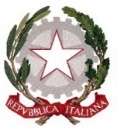 SEZIONE CIVILEUFFICIO DEL GIUDICE TUTELARE(SCRIVERE IN STAMPATELLO)RICORSO PER L’AUTORIZZAZIONE A RINUNCIARE ALL’EREDITÀ NELL’INTERESSE DI FIGLI MINORI        I SOTTOSCRITTI GENITORI:●   PADRE:cognome ________________________________________________________________________nome ___________________________________________________________________________cittadinanza ______________________________________________________________________nato a                 _____________________________________ in data _______________________C.F. ____________________________________________________________________________residente in          __________________________________________________________________domiciliato in ____________________________________________________________________telefono        _____________________________________________________________________e-mail         ______________________________________________________________________PEC ____________________________________________________________________________●   MADRE:cognome ________________________________________________________________________nome ___________________________________________________________________________cittadinanza ______________________________________________________________________nata a                 _____________________________________ in data _______________________C.F. ____________________________________________________________________________residente in          __________________________________________________________________domiciliata in ____________________________________________________________________telefono        _____________________________________________________________________e-mail         ______________________________________________________________________PEC ____________________________________________________________________________OPPURE       IL/LA SOTTOSCRITTO/A:          PADRE O        MADRE:cognome ________________________________________________________________________nome ___________________________________________________________________________cittadinanza ______________________________________________________________________nato/a a                 _____________________________________ in data ______________________C.F. ____________________________________________________________________________residente in          __________________________________________________________________domiciliato/a in ___________________________________________________________________telefono        _____________________________________________________________________e-mail         ______________________________________________________________________PEC ____________________________________________________________________________         → NELLA LORO QUALITÀ DI GENITORI ESERCENTI/E LA RESPONSABILITÀ GENITORIALE(nel caso di ricorso presentato da entrambi i genitori)OPPURE→   → IN QUALITÀ DI UNICO GENITORE ESERCENTE LA RESPONSABILITÀ GENITORIALE(nel caso di ricorso presentato da un solo genitore)SUL/SUI FIGLIO/I MINORE/I DI SEGUITO INDICATO/I:1) FIGLIO/A:cognome ________________________________________________________________________nome __________________________________________________________________________cittadinanza ______________________________________________________________________nato/a a                 _____________________________________ in data _____________________C.F. ____________________________________________________________________________residente in          __________________________________________________________________domiciliato/a in ___________________________________________________________________2) FIGLIO/A:cognome ________________________________________________________________________nome __________________________________________________________________________cittadinanza ______________________________________________________________________nato/a a                 _____________________________________ in data _____________________C.F. ____________________________________________________________________________residente in          __________________________________________________________________domiciliato/a in ___________________________________________________________________3) FIGLIO/A:cognome ________________________________________________________________________nome __________________________________________________________________________cittadinanza ______________________________________________________________________nato/a a                 _____________________________________ in data _____________________C.F. ____________________________________________________________________________residente in          __________________________________________________________________domiciliato/a in ___________________________________________________________________4) FIGLIO/A:cognome ________________________________________________________________________nome __________________________________________________________________________cittadinanza ______________________________________________________________________nato/a a                 _____________________________________ in data _____________________C.F. ____________________________________________________________________________residente in          __________________________________________________________________domiciliato/a in ___________________________________________________________________- PARTE RICORRENTE -PREMESSO CHE1) DATI DELL’ALTRO GENITORE (da compilare soltanto nel caso di presentazione del ricorso da parte di un solo genitore)L’altro genitore è: cognome ________________________________________________________________________nome __________________________________________________________________________cittadinanza ______________________________________________________________________nato/a a                 _____________________________________ in data _____________________C.F. ____________________________________________________________________________residente in          __________________________________________________________________domiciliato/a in ___________________________________________________________________telefono        _____________________________________________________________________e-mail         ______________________________________________________________________PEC ____________________________________________________________________________L’altro genitore è:  coniugato;  non coniugato;  separato;  divorziato;  deceduto;  decaduto dalla responsabilità genitoriale;  non è d’accordo,  irreperibile;  altro (specificare __________________________________________________) (depositare documentazione comprovante quanto dichiarato es. certificato di morte / provvedimento separazione, divorzio, regolamentazione esercizio responsabilità genitoriale se genitori non coniugati / provvedimento autorità giudiziaria decadenza dalla responsabilità genitoriale).________________________________________________________________________________________________________________________________________________________________________________________________________________________________________________________________________________________________________________________________________________________________________________________________________________________________________________________________________________________________________________________________________________________________________________________________________________________________________________________________________________________________________________________________________________________________________________________________________________________________2) DATI DEL DEFUNTO DELLA CUI EREDITÀ SI TRATTA:Il sig./la sig.ra:cognome ________________________________________________________________________nome ___________________________________________________________________________cittadinanza ______________________________________________________________________è deceduto/a in data_______________________________________________________________a __________________________________________________________ (specificare città / paese) luogo di nascita _______________________________ data di nascita _______________________c.f. _____________________________________________________________________________Ultima residenza in________________________________________________________________ via _____________________________________________________________________________Ultimo domicilio in _______________________________________________________________ via _____________________________________________________________________________Rapporto di parentela con la persona minorenne __________________________________________3) IL MINORE SUCCEDE AL DEFUNTO: direttamente oppure  per rappresentazione a: (specificare) _________________________________________________________________________________________________________________________________________________________________________________________________________________________________________________________________________________________________ altro (specificare): _______________________________________________________________________________________________________________________________________________________________________________________________________________________________________________________________________________________________________________4) LA PERSONA CHE È DECEDUTA: ha lasciato testamento,oppure  non ha lasciato testamento.5) SUCCEDONO AL DEFUNTO LE SEGUENTI PERSONE OLTRE AL MINORE / AI MINORI SOPRA INDICATO/I:cognome ____________________________________ nome _________________________(rapporto di parentela col defunto _____________________________________);cognome ____________________________________ nome _________________________(rapporto di parentela col defunto _____________________________________);cognome ____________________________________ nome _________________________(rapporto di parentela col defunto _____________________________________);cognome ____________________________________ nome _________________________(rapporto di parentela col defunto _____________________________________);cognome ____________________________________ nome _________________________(rapporto di parentela col defunto _____________________________________);cognome ____________________________________ nome _________________________(rapporto di parentela col defunto _____________________________________).* * * * *Considerato che l’eredità è PASSIVA (indicare ad es. estratti di conto corrente; eventuali finanziamenti / mutui; richieste di pagamento; visure; eventuali controversie giudiziali e stragiudiziali, eventuale inventario se redatto):_____________________________________________________________________________________________________________________________________________________________________________________________________________________________________________________________________________________________________________________________________________________________________________________________________________________________________________________________________________________________________________________________________________________________________________________________________________________________________________________________________________________________________________________________________________________________________________________________________________________________________________________________________________________________________________________________________________________________________________________________A fronte del seguente ATTIVO PATRIMONIALE [specificare ad esempio: - la titolarità di diritti reali su beni immobili (es. case, autorimesse, terreni) e beni mobili registrati (es. autoveicoli, motocicli, imbarcazioni), nonché di quote sociali (es. società, imprese); - estratti conto dei rapporti bancari e finanziari (es. conti correnti bancari o postali, conti titoli/deposito, buoni fruttiferi, polizze assicurative); - eventuale inventario se redatto; eventuali controversie in corso giudiziali e stragiudiziali):___________________________________________________________________________________________________________________________________________________________________________________________________________________________________________________________________________________________________________________________________________________________________________________________________________________________________________________OPPURE: Dichiaro che nell’eredità NON sussiste ATTIVO PATRIMONIALE.* * * * *Tanto premesso, i sottoscritti genitori // il/la sottoscritto/a genitoreCHIEDONO / CHIEDEL’autorizzazione a RINUNCIARE all’eredità morendo dismessa da ________________________________________________ in nome per conto del/dei figlio/i minore/i: ________________________________________________________________________________________________________________________________________________________________________________________________________________________________________________________________________________Novara, il _________________________I GENITORI / IL GENITORE______________________________________________________________________________DOCUMENTI DA ALLEGARE ALLA DOMANDA (selezionare i documenti effettivamente depositati):1) certificato di morte del defunto;2) documentazione attestante il PASSIVO patrimoniale dell’eredità (es. estratti di conto corrente; eventuali finanziamenti / mutui; richieste di pagamento; visure; eventuali controversie giudiziali e stragiudiziali):SPECIFICARE i documenti depositati: __________________________________________________________________________________________________________________________________________________________________________________________________________________________________________________________________________________________________________________________________________________________________________________________________________________________________________________________________________________________________________________________________________________________________________________________________________________________________________________________________________________________3) documentazione attestante l’eventuale ATTIVO patrimoniale dell’eredità: [documenti attestanti la titolarità di diritti reali su beni immobili e beni mobili registrati, nonché di quote sociali (ad esempio visure catastali / ispezione ipotecaria immobili (es. case, autorimesse, terreni), visure beni mobili registrati (es. automobili, motocicli, imbarcazioni), visure camerali società/imprese); estratti conto dei rapporti bancari e finanziari (ad es. estratti di conto corrente bancario o postale, estratti conto titoli/depositi, buoni fruttiferi, polizze assicurative); - eventuali controversie giudiziali e stragiudiziali]:SPECIFICARE i documenti depositati: ____________________________________________________________________________________________________________________________________________________________________________________________________________________________________________________________________________________________________________________________________________________________________________________________________________________________________________________________5) eventuale ereditario dell’eredità se è stato redatto;6) documento d’identità e codice fiscale genitori/genitore e del figlio/figli minore/minori;7) stato di famiglia;8) documentazione inerente al genitore che non ha sottoscritto il ricorso (es. certificato di morte; provvedimento dell’autorità giudiziaria di decadenza dalla responsabilità genitoriale; provvedimento di separazione/divorzio/regolamentazione esercizio responsabilità genitoriale se genitori non coniugati; altro da specificare):9) marca da bollo da € 27,00 causale DIRITTI DI CANCELLERIA da pagare telematicamente tramite PAGO PA (OBBLIGATORIA);10) eventuali altri documenti (da specificare): ____________________________________________________________________________________________________________________________________________________________________________________________________________________________________________________________________________________________________________________________________________________________________________________________________________________________________________________________________________________________________________________________________________________________________________________________________________________________________________________________________________________________________________________________________________________________________________________________________________________________________________________________________________________________________________________________________________________________________________________________________________________________________________________________________________NB IL DEPOSITO POTRÀ AVVENIRE:1) ALLO SPORTELLO PRESSO CANCELLERIA VOLONTARIA GIURISDIZIONE (1° PIANO ALA NORD dal lunedì al venerdì dalle ore 8.30 alle ore 12.30);2) A MEZZO POSTA ELETTRONICA CERTIFICATA (PEC) O POSTA ELETTRONICA ORDINARIA (PEO) NOMINATIVA (INTESTATA ALLA PERSONA CHE DEPOSITA O, IN SUBORDINE, A PERSONA APPOSITAMENTE DELEGATA, in tal caso allegare apposita delega e copia carta d’identità e codice fiscale anche del delegato). L’ATTO DA DEPOSITARE DOVRÀ ESSERE SOTTOSCRITTO PERSONALMENTE O DIGITALMENTE E ALLEGATO ALLA PEC/PEO UNITAMENTE AI DOCUMENTI E COPIA DI UN DOCUMENTO D’IDENTITÀ IN CORSO DI VALIDITÀ E CODICE FISCALE DEL DEPOSITANTE;3) A MEZZO DEL SERVIZIO POSTALE PROVENIENTE DALLA PERSONA CHE DEPOSITA O, IN SUBORDINE, DA PERSONA APPOSITAMENTE DELEGATA (in tal caso allegare apposita delega e copia carta d’identità e codice fiscale anche del delegato). L’ATTO DA DEPOSITARE DOVRÀ ESSERE SOTTOSCRITTO PERSONALMENTE E SPEDITO UNITAMENTE AI DOCUMENTI E COPIA DI UN DOCUMENTO D’IDENTITÀ IN CORSO DI VALIDITÀ E CODICE FISCALE DEL DEPOSITANTE.NON VERRANO PRESI IN CONSIDERAZIONE DEPOSITI CHE PERVERRANNO CON MODALITÀ DIVERSE E/O INCOMPLETE RISPETTO A QUANTO SOPRA INDICATO.